Žádost zákonných zástupců o uvolnění žáka z vyučováníŽádáme ředitelství ZŠ Vraný, okres Kladno o uvolnění našeho syna/dcery  z vyučováníV termínu: ………………………………………………………………………………………………………..Z důvodu: ……………………………………………………………………………………………………………….Jméno ……………………………………………………………………… datum narození …………………………………… Bydliště………………………………………………………………………..………………………………………….Třída:………………………………………………….. školní rok……………………………………………………Datum ………………………………………………. Podpis zákonných zástupců žáka……………………………………………………………………………….ZÁKLADNÍ ŠKOLA VRANÝ, OKRES KLADNO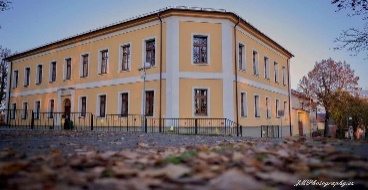 VRANÝ 109, 273 73 VRANÝ,tel: 733 187 650,e-mail: skola@zsvrany.cz